The definition, diagnosis and treatment of fever are against modern science in the world today! Why? K. M. Yacob.Marma Health Centre,  kaloor, Kochi, Kerala, India. Keywords: Modern science, protective hyperthermia, immune system, reproduce. Most people mistake fever as high temperature and think it is dangerous and take paracetamol to reduce temperature as fever is determined by checking temperature. A high temperature is not a fever, but hyperthermia, which is the opposite of fever. 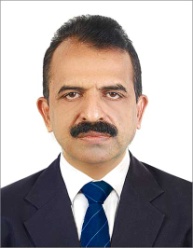 Paracetamol is given to reduce prostaglandin E2(PGE2), which increases temperature. Prostaglandin E2 is not a fever-causing substance. It is excessively seen in the body during fever. It  has hyperthermic, vasodilatory, and anti-inflammatory properties, Endothelial cells produce prostaglandin E2, which is an important part of the immune system and  regulator of vascular homeostasis. The essence of today's fever treatment is fever can be cured by using fever-creating substances. No science or technology exists anywhere in the world that claims to cure fever with fever-causing substances. A claim to cure fever by using fever-creating substances is not called a  treatment. It  is a murderous attempt. The current definition of fever is against modern science. The current definition of fever is usually only a elevated  body temperature above  100.4oF (38°C). It is not a scientific definition. Elevating the temperature is an action like walking and sitting. In many medical books, we can see different types of fever definitions5,6.It is against modern science to give different definitions for one thing (fever). A single criterion for a definition is not found in the current definition of fever.The definition of fever does not even say why the temperature is elevated. Because it is not known what the temperature of the fever is, modern science has not investigated what our immune system does with the heat energy of fever.The definition of fever is the basis of fever. If the definition of fever is wrong, the diagnosis and treatment based on it will be wrong. In modern science, no one can make a true definition, diagnosis, or treatment of fever without knowing the basics of fever. If made, it would be fundamentally against modern science. Not only does the current definition of fever not include the purpose of the fever or the purpose of the temperature of the fever, but the current definition of fever does not include anything that occurs only when the fever is present, or the test or treatment.The seriousness and danger of the definition of fever is recognized when the diagnosis and treatment of fever is not based on the current definition of fever. Today, Fever is not tested according to the definition of fever. Today, hyperthermia is called fever. A thermometer is a temperature-measuring device, not a fever-measuring device.Conservative  fever definition,  diagnoses and treatment  has no relation with what is happened in fever. The basic elements necessary for a scientific definition,  diagnoses and treatment  are not provided in conservative fever definition,  diagnoses and treatment . It  should be revised according to what is happening in fever. A new fever definition, diagnosis, and treatment have been created according to modern science without any room for doubts and complaints. This discovery completely overturns the current definition, diagnosis and treatment of fever.  Biography.A practicing physician in the field of healthcare in the state of Kerala in India for the last 35 years and very much interested in basic research. My interest is spread across the fever, inflammation and back pain. I am a writer. I already printed and published Ten books on these subjects. I wrote hundreds of articles in various magazines.After scientific studies, we have developed 8000 affirmative cross checking questions. It  can explain all queries related to fever.Presenting author details	 
Full name: K.M.Yacob Contact  number:91 98 47 09 47 88	
Email ID: yacobkm@gmail.comCategory: Oral presentationDate of Birth:10 may 1968Facebook: YacobKunnathazhathPostal Address K. M. Yacob 		Marma Health Centre, kalyani Towers,	Deshabhimani,  P.O.Kaloor,  Ernakulam (Dt),	Kerala. India Pincode-682017	Mob: 9847094788 